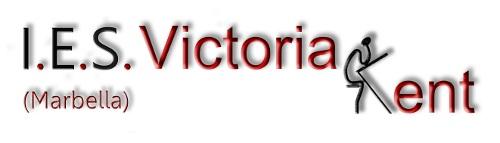 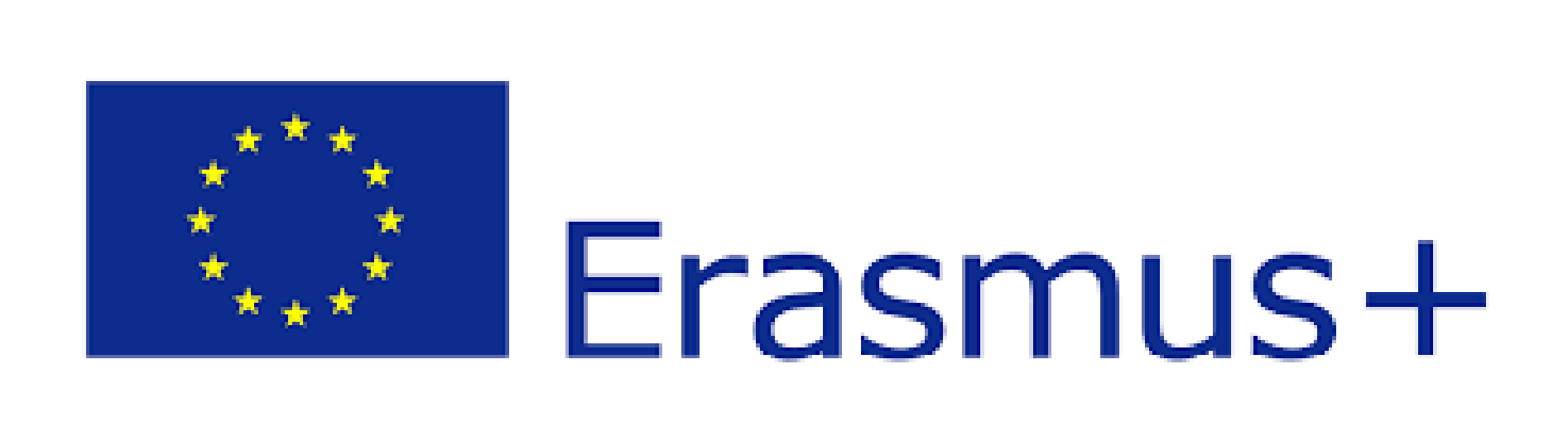 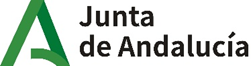 Solicitud de un proyecto de movilidad (Anexo I)Programa KA121- vet 2023 (Educación Superior. CFGM). Año académico 2023 / 2024					SOLICITA Una beca de movilidad de 5 días de duración para formación de profesorado dentro del Programa Erasmus + en la modalidad de aprendizaje por observación (Job Shadowing)En Marbella, el día ______de __________________de 2024.				Fdo: ______________________Nombre del profesorÁmbito y Especialidad Con DNI/NIE Destino definitivo en el centro (año posesión del puesto)Antigüedad en el centro (fecha de incorporación)Antigüedad en el cuerpo (fecha de nombramiento)Idioma/s y Nivel Coordinación de Planes o Proyectos del CentroParticipa en la acogida de profesorado y alumnado de centros educativos de la UE. Participación previa en alguna movilidad Erasmus+ (última convocatoria)